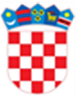         REPUBLIKA HRVATSKASISAČKO-MOSLAVAČKA ŽUPANIJA             GRAD NOVSKA           GRADONAČELNIK_________________________________________________________________________KLASA: 550-01/18-01/7URBROJ: 2176/04-03-18-9Novska, 11. lipnja 2018.Na temelju članka 36. Statuta Grada Novske („Službeni vjesnik“ 24/09, 47/10, 29/11, 3/13, 8/13, 39/14, 04/18 i 15/18), Odluke Ministarstva rada i mirovinskog sustava o dodjeli bespovratnih sredstava „Zaželi-Program zapošljavanja žena (UP.02.1.1.05), (KLASA: 910-04/17-07/10   URBROJ:524-06-02-01/1-18-153, od 01. veljače 2018. godine, i Ugovora o dodjele bespovratnih sredstava za projekte koji se financiraju iz Europskog socijalnog fonda u financijskom razdoblju 2014.-2020. godine pod kodnim brojem UP.02.1.1.05.0084 - Operativnog programa Učinkoviti ljudski potencijali  u svezi s provođenjem  Programa pružanja usluga POTPORE I PODRŠKE OSOBAMA STARIJE ŽIVOTNE DOBI U NEPOVOLJNOM POLOŽAJU u sklopu  projekta „Želim raditi, želim pomoći!“ kroz program „ZAŽELI - GRAD NOVSKA“ - program zapošljavanja žena (kodni broj: UP.02.1.1.05.0084), od 16.03.2018. godine,  na prijedlog Povjerenstva za provođenje predmetnog oglasa, Gradonačelnik Grada Novske, dana 11. lipnja 2018. godine, donio je ODLUKUo izboru kandidatkinja - žena  za obavljanje poslova pružanja usluge i podrške osobama starije životne dobi - PROJEKT „Želim raditi, želim pomoći!“ koji se financira iz Europskog socijalnog fondaI.Temeljem javnog oglasa (KLASA: 550-01/18-01/7, URBROJ: 2176/04-03-18-2) od 11. svibnja  2018. godine, objavljenog na mrežnim stranicama Grada Novske i na oglasnoj ploči Hrvatskog zavoda za zapošljavanje - Područni ured Kutina - Ispostava Novska, za sklapanje Ugovora o radu na 24 mjeseca za potrebe obavljanje poslova pružanja usluga potpore i podrške osobama starije životne dobi u nepovoljnom položaju u sklopu   projekta „ Želim raditi, želim pomoći!“ kroz program „Zaželi - Grad Novska“ - Program zapošljavanja žena, zaprimljeno je 128 urednih  prijava koje ispunjavaju uvjete oglasa. Nakon sastanka sa Povjerenstvom za provođenje oglasa izabrane su sljedeće kandidatkinje i to:  II.Kandidatkinje su odabrane na temelju kriterija iz Javnog oglasa koji su unaprijed utvrđeni i objavljeni u oglasu za prijavitelje „Želim raditi, želim pomoći - Program zapošljavanja žena kodni broj:  UP.02.1.1.05.0084, prilikom odabira vodilo se računa o zastupljenosti žena iz svakog od navedenih kriterija, s naglaskom na žene starije od 50 godina i broju korisnika u svakom pojedinom naselju. Između Grada Novske i kandidatkinja koje su odabrane u točki I. ove Odluke zaključit će se Ugovor o radu na određeno vrijeme u trajanju od 24 mjeseca.III.Ova Odluka stupa na snagu danom donošenja te će se dostaviti svim kandidatkinjama prijavljenim na Javni oglas, objavit će se na mrežnim stranicama Grada Novske, oglasnoj ploči Grada Novske i dostavit će se Hrvatskom zavodu za zapošljavanje - Ispostava Novska i Centru za socijalnu skrb Novska.                                                                                                                      Gradonačelnik                                                                                                                   Marin Piletić, prof.v.vr.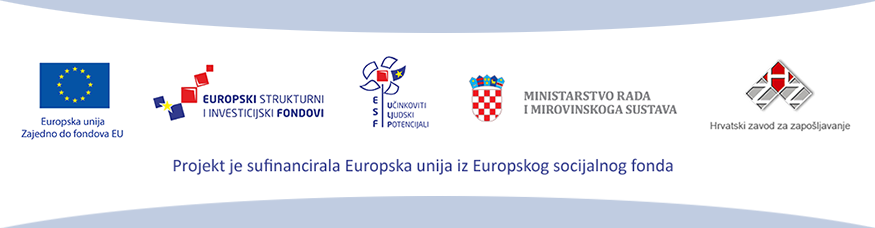 Red. brojIme i prezimeRed. brojIme i prezime1.Bartoluci Nevenka21.Mišić Bogdanka2.Bilandžija Ankica22.Mišković Sandra3.Ceronja Marta23.Groznica Nataša4.Crnojević Gordana24.Grgić Đurđica5.Crnojević Zlata25.Humljan Mandica6.Čavlović Vesna26.Ječmenica Marija7.Čudina Marija27.Kojundžić Željka8.Ćosić Vesna28.Kalizan Mira9.Debeljak Manda29.Kolar Ljiljana10.Dujmović Vera30.Kovačević Suzana11.Dujić Valentina31.Pejaković Nada12.Ivaštinović Draga32.Pujić Ivana13.Ivaštinović Željka33.Rasporić Saja14.Kasipović Ljerka34.Santo Marica15.Dragočaj Ana35.Filipović Mira16.Kocijan Gordana36.Tomić Ljubica17.Lenić Ljiljana37.Šeničnjak Goradana18.Matanović Vera38.Salaj Svjetlana19.Mimić Ksenija39.Vizjak Dijana20.Medvedović Mara40. Žunić Vesna